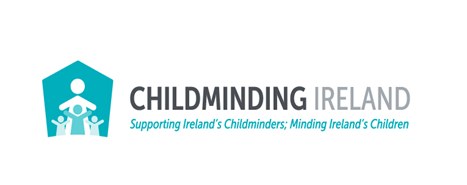 Covid-19 Childminding GuidelinesIntroductionAs a childminder you may continue to remain open but only for the care of vulnerable children and for children of Essential Workers.     You may need to consider the following:•	Medical or other vulnerabilities for you or within your own family•	Caring needs that you may have within your own family•	Do you feel comfortable continuing to work?The HSE advise that careful implementation of Infection Prevention and Control guidance will help mitigate against the risk of spread of infection. Of course, the decision to operate is a matter for you as a childminder, but just to note if you are registered with Tusla and in receipt of state funding, the funding will cease if you choose not to open.Childminding during Covid-19Communicating with ParentsIt will be an anxious time for parents, and it is important to inform parents/guardians of your practices detailed in your Covid-19 Parents Contract and in your updated policy documents.Also, reassure parents about your heightened awareness on good hygiene practices including hand washing.  Remind parents to monitor their and the children’s well-being and not to bring them to your service if they or any member of their household, are showing any symptoms of the viral infection.  As a childminder, you, and the children you mind are a natural play-pod i.e., a closed group of children and a carer who learn and play together. Social distancing between you and the children you care for is not necessary. If there are other adults in your household, their interaction with the children should be limited where possibleDiscussions with Parents:Communicate with parents by phone, where possible Ask parents to complete and sign your updated Covid-19 Parents Contract.Remind existing parents and highlight to new parents that you have a Welcome Area outside the house for drop offs and collections.Request parents to pay the childminding fees electronically, if they are not already doing so as this will avoid handling cash. It is a great time to ask parents to set up a Standing Order or Direct Debit. Alternatively, some banks offer the facility to pay in to a recipient's bank account using a mobile app. A further alternative is a Revolut card using a mobile phone. Continue or start video calls or phone calls if parents want long catch-ups or discussions with you.  This is instead of lengthy conversations at the door.Ask parents to supply:soothers, bottles, beakers as required by the children that can be left in your house.a few sets of clothes/sleepwear for their children and keep these in your house.  This is to avoid these items going in and out of your house. Wash them in your washing machine after use at the highest temperature tolerable for the item.extra coats/outerwear as you will be spending more time outsideAvoid any toys, blankets, books etc. being brought from the child’s home into yours.However, if soft toys /comfort blankets are essential for some children they should be personal to the child, they should not be shared, and they must be machine washable.Infection Control It is important to take time to read the HPSC Guidelines for Childcare to ensure that you are familiar with them.  These guidelines refer to Play Pods, as a childminder you and the children you mind are considered to be a natural play-pod. If there are other adults in your household, their interaction with the children should be limited where possible. The HPSC guidance will explain the following: • The novel coronavirus that causes COVID-19 disease. • How to help prevent spread of all respiratory infections including COVID-19. • What to do if someone confirmed or suspected to have COVID-19 has been in a childcare setting. • Advice on how to clean /disinfect areas where there has been a case of COVID-19 in a childcare setting.Childminding Ireland have created a Sample Covid-19 infection control policy based on the HPSC guidelines, to receive a copy please email support@childminding.ie   Ensure you share this with parents.Complete Childminding Risk Assessment Template to access please click hereContract with Parents Ensure you have shared the most recent Covid-19 contract with all parents.  Ensure this is agreed and signed by parents.  Where applicable update medical records that you hold for each of the children.Layout of Home EnvironmentIn line with Public Health advice, for the foreseeable future parents entering your home should be limited as much as possible. If it is necessary to have a parent enter your home e.g. to settle a child, you should try to maintain social distancing between you and the parent where possible. Perhaps create a Welcome Area; this could be placed in an appropriate outdoor space, marking the drop off/settling in and collection point in a welcoming way. Place the most popular outdoor toys in this space.Avoid physical contact with parents/guardians if possible.  This will be extremely difficult with babies and wobblers (i.e. those children not walking). Try to stagger drop off and collection times for parents to avoid overlap thereby minimising social interaction.Think through the physical indoor and outdoor space in your home.  Try to use your outdoor space as much as possible.  Check if any of your outdoor equipment needs to be repaired or replaced.Consider the indoor space, what changes could be made to ensure that children have as much space as possible e.g. moving furniture around or looking at areas where there can be congestion.  Hand Washing Create heightened awareness around Hand Washing techniques and coughing etiquette with children. Make it a fun activity if possible (e.g. singing along while doing it) Childminding Ireland Handwashing VideoApply the following practice for hand washing:wash hands regularly. wash hands with soap and running water when hands are visibly dirty. If hands are not visibly dirty, wash them with soap and water or use a hand sanitiser.Wash hands specifically:before and after preparing foodbefore eatingbefore and after caring for sick individualsafter coughing or sneezingwhen hands are dirtyafter using the toiletafter changing a nappyafter handling animals or animal wasteHandwashing area should be stocked with:soap and individual towels for children (different colours for different children), disinfectant wipestissuesplastic gloves for yourself e.g. for nappy changing. Also, ensure that you have:sanitising sprays for surfaces washing powder for toys and towels kitchen paper bin bags.Follow the HSE hand hygiene guidance at https://www2.hse.ie/wellbeing/how-to-wash-your-hands.htmlDisplay your hand hygiene poster at all times. link to HPSC poster  One child in the bathroom at a time.Discard tissues after one use and empty bins regularly.Respiratory hygiene: Cover your mouth and nose with a clean tissue when you cough and sneeze and then promptly dispose of the tissue in a bin and wash your hands. If you do not have a tissue, cough or sneeze into the bend of your elbow instead, not into your hands. Posters on preventing spread of infection are available on the HPSC website.Monitor Wellbeing Be aware of the symptoms of COVID-19: Fever (high temperature - 38 degrees Celsius or above) - Note that a temperature of 38C should not be discounted on the basis that a child is teething.  For information on teething see the link below:https://www2.hse.ie/wellbeing/child-health/baby-teething-and-gums.htmlCough - this can be any kind of cough, not just dryShortness of breath or breathing difficultiesLoss or change to your sense of smell or tasteSymptoms in children include cough, fever, runny nose, sore throat, diarrhoea and vomiting. Children with runny noses may still attend once they are otherwise well, do not have a new cough or temperature, no one in their household is a confirmed case or has been referred for testing.The best way to prevent person-to-person spread of COVID-19 is to use proper hand hygiene and respiratory etiquette and practice physical distancing between adults.Children with symptoms (or where their family members have symptoms) should not come to your childminding service. If you or a family member have symptoms, you should not care for children. You/your family member should self-isolate and contact your GP immediately. If you/your family member require a test, your GP will arrange one for you. Your GP will also advise you as to when you can return to work. Look at HPSC advice.Children with additional support or care needs•	Social distancing is not a requirement for children in early learning and care and school age childcare settings and may not be practical or reasonable to implement where children have personal care or assistance needs. •	The focus should therefore be on emphasising that parents/guardians should have a heightened awareness of signs, symptoms or changes in baseline which might suggest illness/COVID-19 infection and where symptoms are present, children should not attend for childcare. •	Children who are unable to wash their hands by themselves should be assisted to clean their hands using either soap and water or a hand sanitiser (if their hands are visibly clean) as outlined previously. •	If healthcare is provided to children in a childcare setting the childcare worker, nurse or healthcare assistant should follow the standard infection prevention and control practice for healthcare delivery, as advised by the child’s parent and the health professional. •	Some children may have care needs (physical, emotional or sensory) which require the use of aids and appliance and/ or medical equipment for example toileting aids, moving and handling equipment, respiratory equipment. Where cleaning of aids and appliances is carried out in the childminding home, it is recommended that a cleaning schedule is provided, detailing when and how the equipment is cleaned and the cleaning products to be used in accordance with the manufacturers’ instructions. For guidance to develop such cleaning schedules, go to HPSC GuidelinesVisitorsRestrict visitors to the home in line with HPSC advice during childminding hours. Other adult household membersKeep a record of all people in your home, daily, to facilitate contact tracingOutdoor Space  Use your outdoor space as much as possible. If you have a garden, think about the children playing outside in the air as much as possible.  Consider eating outside, particularly if it is not raining.  If practical, create new play opportunities in the garden for the children.Cleaning Toys As per HPSC guidelines:All toys (including those not currently in use) should be cleaned on a regular basis, i.e. weekly. This will remove dust and dirt that can harbour germs. Toys that are used by very young children should be washed dailyToys that children put in their mouths should be washed after use or before use by another child (you should discourage or prevent sharing of toys that children have put in their mouths)Toys used by older children and larger play equipment (e.g. dolls’ house, Wendy car) should be cleaned weeklyAll toys that are visibly dirty or contaminated with blood or body fluids must be taken out of use immediately for cleaning or disposal. Toys waiting to be cleaned must be stored separatelySoft toys need to be machine washed on a hot cycle taking care to follow manufacturer’s instructions prior to use by another childReplace soft modelling materials and dough regularlyBooksHard back glossy books with glossy pages are ideal to use now as they can be wiped down with a disinfectant liquid or disinfectant wipes.  Try to avoid paper books.JigsawsJigsaws, puzzles and toys that children are inclined to put in their mouths must be capable of being washed and disinfected.Arts & CraftsWipe down paint bottles, water jars after use with a disinfectant liquid or disinfectant wipes.Cleaning your homeDroplets carrying the virus that causes COVID-19 can fall from the air on to surfaces such as tabletops, toys, and other things that we touch. If people contaminate their hands while sneezing or coughing, they may contaminate surfaces by touching them. A person may become infected when they touch a contaminated object or surface and they then touch their own mouth, nose, or eyes. For example, someone may touch a contaminated door handle and then rub their eyes or put something in their mouth. The virus cannot grow on surfaces, but it can survive if they are not cleaned. The virus gradually dies off over time and under most circumstances, the amount of infectious virus on any contaminated surfaces is likely to have decreased significantly by 72 hours. Regular cleaning of frequently touched hard surfaces and of hands will therefore help to reduce the risk of infection. Increase the frequency and extent of cleaning regimes and ensure that they include:clean regularly touched objects and surfaces using a household cleaning productpay particular attention to high-contact areas such as door handles; grab rails/handrails in corridors/stairwells, plastic-coated or laminated worktops, desks, access touchpads, telephones/keyboards in offices, and toilets/taps/sanitary fittings.wear rubber gloves when cleaning surfaces, wash the gloves while still wearing them, then wash your hands after you take them off.Check for updates hereIf a person with suspected COVID-19 is identified in a childcare setting, all surfaces that the person has been in contact with should be cleaned and disinfected. For specific guidance on this, please see HPSC guidelines/advice on cleaning.OutingsOutings in the community are permitted.  For updates follow HSE guidelines  The Health Protection Surveillance Centre (HPSC) states that “it is important to note that there is no infection prevention and control requirement to limit outdoor activities in the childcare centre and that trips to nearby parks and amenities can be managed with a low risk of infection if physical distance from other people is maintained”.Transport – where a childminder provides transport to and from setting •	The driver will not work if they have symptoms of COVID-19 or have been identified as close Contacts of COVID-19.•	The driver will refuse to transport a child who has obvious symptoms of infection.•	During transport the driver must wear a cloth face covering/ visor unless they are protected by a screen and so long as it does not pose a barrier to care. •	The driver should regularly perform hand hygiene.•	Children should embark and disembark in a controlled way from the bus/car that is one at a time and should perform hand hygiene on boarding.•	Supplies of hand sanitizer, tissues, gloves or wipes should be supplied on board the transport vehicle for the driver and children to use as needed.•	Contact surfaces within the bus/car should be cleaned with water and detergent at least daily and whenever there is visible contamination.BuggiesNo buggies inside the house. Leave them in your car or a shed at the front of your house.  Your Mental HealthThe Government’s “In This Together Campaign” provides information on minding one’s mental health as well as tips on staying active and connected and may be useful for you during this time:  https://www.gov.ie/en/campaigns/together/?referrer=/together/ Childminding in the Child’s own Home - Additional ConsiderationsVisit the home in advance to familiarise yourself with the surroundings, but also to make it ‘normal’ for the child to see you in their surroundings.Find out if there are any special requests you wish to ask of the parents, in advance of you starting to work e.g. are you clear about working hours, bed time and routine for children as necessary, are the parents leaving prepared meals or will you be cooking?Anything you need to bring with you from your home, e.g., arts and crafts will need to be left in child’s own home. Handwashing: Wash your hands straight away as soon as you enter the house. Use hand sanitizer.Your Mobile Phone: Wipe this down as soon as you have washed your hands.Handbag: Have a small bag for your keys.  Leave your handbag at home. In summary, this means that the only thing coming in to the house with you are your mobile phone and your keys.   Food/Drinks/Books/Toys: Do not bring food, drinks (e.g. coffee/flasks), books, newspapers or toys from your house to the children’s house.  This means you will need to arrange with parents/guardians that they supply your food & drinks while at work. Have a phone or video call with parents/guardians if they want to have long discussions.Useful linksTo ensure you have the most up to date information and guidance visit HPSC regularly. For further Guidance during COVID-19 please visit First 5 websiteFor more information on the guidelines applying to businesses returning to work which were issued the Government, click here www.gov.ie/business The Return to Work Safely Protocol: COVID-19 Specific National Protocol for Employers and Workers which was issued by the Irish Government is here https://www.gov.ie/en/publication/22829a-return-to-work-safely-protocol/For more information on the health guidelines during COVID-19, click here https://www2.hse.ie/coronavirus/To contact your local CCCwww.myccc.ie